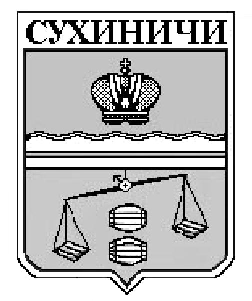               муниципальный район                                 "Сухиничский район"        Калужская область    районная дума   РЕШЕНИЕОт 31.10.2018                                                                                                   № 375 Об утверждении Положения о ежегодномконкурсе на лучшую организацию работыпредставительных органов муниципальных образованиймуниципального района «Сухиничский район»Руководствуясь Указом Президента Российской Федерации от 10 июня 2012 года № 805 "О Дне местного самоуправления",  Постановлением Законодательного Собрания Калужской области от 19.09.2018 № 736 «О ежегодном конкурсе на лучшую организацию работы представительных органов муниципальных образований Калужской области», Уставом муниципального района  «Сухиничский район», а также в целях повышения эффективности работы представительных органов муниципальных образований муниципального района «Сухиничский район», распространения положительного опыта победителей конкурса, повышения роли представительных органов муниципальных образований муниципального района «Сухиничский район»,   Районная Дума МР «Сухиничский район» РЕШИЛА:1. Утвердить Положение о конкурсе на лучшую организацию работы представительных органов муниципальных образований муниципального района «Сухиничский район». (Приложение № 1).2. Утвердить численный и персональный состав конкурсной комиссии муниципального района «Сухиничский район». (Приложение № 2).         3. Настоящее Решение вступает в силу со дня его официального опубликования, подлежит размещению на официальном сайте администрации МР «Сухиничский район»: www.info-suhinichi.ru.4. Контроль за исполнением настоящего Решения возложить на администрацию муниципального района "Сухиничский район" и комиссию Районной Думы по нормотворчеству (А.И.Пронькин).Глава муниципального района«Сухиничский район»                                                                     Н.А. Егоров                                                                                                          Приложение №1                                                                                                к Решению Районной Думы                                                                                                 муниципального района                                                                                                 «Сухиничский район»                                                                                                От 31.10.2018      № 375ПОЛОЖЕНИЕО ПРОВЕДЕНИИ КОНКУРСА НА ЛУЧШУЮ ОРГАНИЗАЦИЮ РАБОТЫ ПРЕДСТАВИТЕЛЬНЫХ ОРГАНОВ МУНИЦИПАЛЬНЫХ ОБРАЗОВАНИЙМУНИЦИПАЛЬНОГО РАЙОНА "СУХИНИЧСКИЙ РАЙОН"I. Общие положения1.1. Настоящее Положение определяет цели и задачи конкурса на лучшую организацию работы представительных органов муниципальных образований муниципального района «Сухиничский район» (далее - конкурс), порядок организации и проведения конкурса, порядок определения и поощрения победителей конкурса.1.2. Организаторами конкурса являются Районная Дума муниципального района «Сухиничский район» и  администрация МР "Сухиничский район" (далее - администрация).1.3. Организационно-техническое обеспечение проведения конкурса осуществляет отдел организационно-контрольной работы и взаимодействия с поселениями администрации МР "Сухиничский район".II. Цели и задачи конкурса2.1. Цель проведения конкурса - повышение эффективности работы представительных органов муниципальных образований  МР "Сухиничский район" (далее - муниципальные образования).2.2. Задачи конкурса:- определение представительных органов муниципальных образований, добившихся наилучших результатов в работе и их поощрение;- распространение положительного опыта работы представительных органов муниципальных образований;- повышение профессионального уровня депутатов;- привлечение внимания органов государственной власти к проблемам представительных органов муниципальных образований;- формирование банка данных лучших представительных органов муниципальных образований.3. Организация конкурса3.1. Конкурс проводится ежегодно в порядке и на условиях, предусмотренных настоящим Положением.3.2. Организацию проведения и подведение итогов конкурса осуществляет конкурсная комиссия,  состав которой утверждается Районной Думой. 3.3. Конкурсная комиссия выполняет следующие функции:- координирует проведение конкурса среди представительных органов;- предварительно рассматривает поступившие документы и дает предложения по определению победителей конкурса;- организует награждение победителей;- организует работу по освещению конкурса в средствах массовой информации.3.4. Конкурсная комиссия принимает решения на своих заседаниях. Заседание комиссии считается правомочным, если на нем присутствует не менее половины списочного состава ее членов. Решение принимается путем открытого голосования простым большинством голосов от присутствующих.По итогам заседания составляется протокол, который подписывается членами конкурсной комиссии, принимавшими участие в голосовании.4. Участники конкурса4.1. В конкурсе принимают участие представительные органы муниципальных образований МР «Сухиничский район».4.2. Конкурс проводится отдельно по двум группам муниципальных образований МР «Сухиничский район»:- сельские поселения;- городские поселения.4.3. Представительные органы, участвующие в конкурсе, награждаются в следующих номинациях:"Победители конкурса";"Активные участники конкурса";"За вклад в патриотическое воспитание";"За результативную работу депутатов в решении вопросов благоустройства";"За эффективный депутатский контроль".5. Порядок проведения конкурса5.1. Объявление о начале приема документов на конкурс размещается на официальном сайте администрации МР «Сухиничский район» не  позднее 1 декабря предыдущего года.5.2. Представительные органы поселений МР «Сухиничский район, желающие принять участие в конкурсе, направляют материалы, характеризующие их работу за период с 1 января по 31 декабря предыдущего года, подготовленные в соответствии с критериями, установленными разделом 6 настоящего Положения, в конкурсную комиссию муниципального района «Сухиничский район» в срок до 20 января года, следующего за отчетным,  на бумажном и электронном носителях следующие документы:а) заявку на участие в конкурсе, информационную карту участника конкурса по форме согласно приложениям 1, 2 к настоящему Положению;б) решение представительного органа муниципального образования об участии в конкурсе и утверждении материалов, характеризующих работу представительного органа  за период с 1 января по 31 декабря предыдущего года;г) документы и материалы, характеризующие работу представительного органа муниципального образования за период с 1 января по 31 декабря предыдущего года (объем - до 20 печатных листов, дополнительно в качестве приложения могут быть представлены схемы, таблицы, фотоальбомы, аудио- и видеоматериалы и т.п., иллюстрирующие деятельность представительного органа);д) материалы, характеризующие работу представительного органа муниципального образования  за период с 1 января по 31 декабря предыдущего года, направленную на патриотическое воспитание граждан (проведение мероприятий, направленных на формирование у граждан высокого патриотического сознания, верности Отечеству, привитие гражданам чувства гордости, глубокого уважения и почитания символов Российской Федерации - герба, флага, гимна, воинской символики, официальных символов Калужской области), укрепление исторических, боевых и трудовых традиций в ходе мероприятий, посвященных Дню Победы советского народа в Великой Отечественной войне 1941 - 1945 годов, и иных мероприятий, посвященных памятным датам России;е) материалы, характеризующие работу представительного органа муниципального образования за период с 1 января по 31 декабря отчетного года в рамках реализации соответствующего указа Президента Российской Федерации о проведении в Российской Федерации года, посвященного определенной актуальной сфере правоотношений (Год молодежи, Год семьи, Год экологии, Год добровольца (волонтера) и т.п.).5.4. Представленные материалы должны содержать информацию, указанную в разделе 6 "Критерии оценки для определения победителей конкурса" настоящего Положения, при этом информация должна быть изложена последовательно в порядке, указанном в данном разделе.Не допускается в материалах указывать информацию о тех событиях и (или) мероприятиях, проводившихся или происходивших в муниципальных образованиях, в которых представительный орган муниципального образования  участия не принимал.Материалы, представленные с нарушением установленных форм и сроков, не рассматриваются, о чем представительный орган извещается в течение 10 дней со дня поступления материалов.6. Критерии оценки для определения победителей конкурса     6.1. Победителями конкурса признаются представительные органы муниципальных образований  МР «Сухиничский район», достигшие наилучших результатов работы по следующим направлениям:а) квалифицированное правотворчество: создание наиболее полной системы нормативных правовых актов по предметам исключительного ведения представительных органов и иным вопросам местного значения, обеспечивающей эффективное социально-экономическое развитие муниципального образования; практика реализации представительными органами права законодательной инициативы, работа по изучению федерального законодательства и законодательства Калужской области; работа по доведению до сведения населения требований нормативных правовых актов; количество протестов и представлений прокурора в отношении муниципальных правовых актов, по результатам рассмотрения которых были внесены изменения в муниципальные правовые акты, количество требований прокурора об устранении выявленных в муниципальных правовых актах коррупциогенных факторов; удельный вес муниципальных нормативных правовых актов, на которые внесены акты прокурорского реагирования, от общего количества принятых муниципальных нормативных правовых актов за год;б) организация эффективной работы представительного органа: наличие документов, регламентирующих деятельность представительного органа, правовое обеспечение деятельности представительного органа, планирование деятельности представительного органа, выполнение планов работы; организация делопроизводства; организация методической работы, учебы депутатов, обмен опытом работы и использование опыта других представительных органов; взаимодействие представительного органа муниципального района с представительными органами городских поселений, представительными органами сельских поселений и депутатами и т.п.;в) организационно-правовые формы эффективной реализации контрольных полномочий представительного органа и работа с населением: в том числе контроль за исполнением органами местного самоуправления и должностными лицами местного самоуправления полномочий по решению вопросов местного значения; контроль за ходом реализации программы социально-экономического развития муниципального образования (рассмотрение вопроса о ходе реализации указанной программы на заседании представительного органа; организационная работа по привлечению дополнительных ресурсов, необходимых для выполнения указанной программы; другие мероприятия); организация работы по рассмотрению и утверждению местного бюджета и отчета о его исполнении; участие в рассмотрении проектов планов и программ развития муниципального образования; работа контрольного органа муниципального образования; эффективность работы с избирателями (организация работы с населением, наличие решений представительного органа о порядке приема граждан и рассмотрении их обращений; наличие графика приема избирателей, сведения о его опубликовании (обнародовании); практика организации работы с обращениями граждан и осуществления личного приема в представительном органе, наличие общественной приемной; анализ обращений граждан, поступивших в представительный орган в отчетном периоде, с указанием количества обращений, ставших предметом правотворческой инициативы, контроль за соблюдением порядка рассмотрения обращений граждан; внедрение новых форм работы с населением (в том числе с применением информационных технологий); регулярность и результативность встреч депутатов с избирателями; практика проведения отчетов перед населением; влияние общественности на принятие решений представительным органом, механизм работы по реализации замечаний и предложений граждан; работа с наказами избирателей и т.п.);г) деятельность представительного органа по организации взаимодействия с местным сообществом и повышению гражданской активности населения (практика подготовки и проведения публичных слушаний, сходов, собраний; наличие системы регулярного мониторинга общественного мнения: количество опросов, проведенных в отчетном году, число опрошенных и тематика проводимых опросов; создание общественных советов и комиссий при представительном органе; работа по доведению до сведения населения требований нормативных правовых актов; взаимодействие с общественными организациями и объединениями, развитие территориального общественного самоуправления, привлечение жителей к благоустройству и озеленению территории муниципального образования, охране общественного порядка, воспитанию детей и молодежи, организации культурно-массовой и спортивной работы и участию в ней, к решению вопросов местного значения и т.п.);д) обеспечение доступа к информации о деятельности представительного органа (освещение деятельности представительного органа, его депутатов в средствах массовой информации, практика организации выступлений депутатов в средствах массовой информации, количество изданных публикаций; наличие в местных печатных изданиях обратной связи с населением; освещение деятельности представительного органа, его депутатов в информационно-телекоммуникационной сети Интернет, наличие официального сайта или раздела на официальном сайте местной администрации; наличие решений представительного органа о перечне информации о деятельности представительного органа, размещаемой в информационно-телекоммуникационной сети Интернет, и порядке ознакомления пользователей с ней, сведения о периодичности размещения информации и сроках ее обновления; открытость деятельности представительного органа для населения, наличие обратной связи с населением на сайте (в разделе), в местных печатных изданиях; открытость деятельности представительного органа в электронных СМИ; другие инструменты, применяемые в работе по повышению открытости деятельности представительного органа);е) организация эффективного взаимодействия с Законодательным Собранием Калужской области,  использование сайта Законодательного Собрания Калужской области; обеспечение взаимодействия представительного органа с местной администрацией (исполнительно-распорядительным органом муниципального образования), другими органами местного самоуправления; организация совместной деятельности местной администрации и представительного органа по решению вопросов местного значения (проведение совместных мероприятий и др.); участие депутатов представительного органа муниципального образования в деятельности консультативных и совещательных органов по различным направлениям; организация взаимодействия с контрольными (надзорными), правоохранительными, налоговыми органами; описание сложившихся практик);ж) работа представительного органа, направленная на патриотическое воспитание граждан (проведение мероприятий, направленных на формирование у граждан высокого патриотического сознания, верности Отечеству, привитие гражданам чувства гордости, глубокого уважения и почитания символов Российской Федерации - герба, флага, гимна, воинской символики, официальных символов Калужской области), укрепление исторических, боевых и трудовых традиций в ходе мероприятий, посвященных Дню Победы советского народа в Великой Отечественной войне 1941 - 1945 годов, и иных мероприятий, посвященных памятным датам России;з) работа представительного органа, направленная на реализацию соответствующего указа Президента Российской Федерации о проведении в Российской Федерации года, посвященного определенной актуальной сфере правоотношений (Год молодежи, Год семьи, Год экологии, Год добровольца (волонтера) и т.п.).VII. Награждение победителей конкурса7.1. Представительные органы, участвующие в конкурсе, номинируются по следующим номинациям:"Победители конкурса";"Активные участники конкурса";"За вклад в патриотическое воспитание";"За результативную работу депутатов в решении вопросов благоустройства";"За эффективный депутатский контроль".Победителями конкурса являются представительные органы муниципальных образований, занявшие первое, второе и третье места в номинации "Сельские поселения". В группе муниципальных образований "Городские поселения" второе и третье места не присуждаются.7.2.  Награждение победителей конкурса проводится в торжественной обстановке.Приложение 1к Положениюо ежегодном конкурсе на лучшуюорганизацию работы представительныхорганов муниципальных образованийМР «Сухиничский район»                                      На ежегодный конкурс на лучшую                                      организацию работы представительных                                      органов муниципальных образований                                      МР «Сухиничский район»  (далее - Конкурс)                                  заявка_______________________________________________________________________ (полное наименование представительного органа муниципального образования  МР «Сухиничский район»)просит допустить к участию в Конкурсе.    К  конкурсной  заявке  прилагаются  информационная  карта  и конкурсныематериалы в соответствии с Положением о Конкурсе: ________________________.                                                      (перечислить)    Общее количество страниц с приложениями ______________________________.           (учитываются все страницы, включая титульный лист и приложения).Главамуниципального образованияПриложение 2к Положениюо ежегодном конкурсе на лучшуюорганизацию работы представительныхорганов муниципальных образованийМР «Сухиничский район»формаИНФОРМАЦИОННАЯ КАРТА УЧАСТНИКА КОНКУРСАПриложение 3к Положениюо ежегодном конкурсе на лучшуюорганизацию работы представительныхорганов муниципальных образованийМР «Сухиничский район»                                  ТАБЛИЦА         подсчета баллов по оценке работы представительного органа         муниципального образования МР «Сухиничский район»    __________________________________________________________________           (наименование представительного органа муниципального                      образования Калужской области)                                                                                                Приложение №2                                                                                                к Решению Районной Думы                                                                                                 муниципального района                                                                                                 «Сухиничский район»                                                                                                от_________      №_______                                                         Составконкурсной комиссии муниципального района «Сухиничский район»I. Общая информация о муниципальном образовании  - участнике конкурсаI. Общая информация о муниципальном образовании  - участнике конкурсаI. Общая информация о муниципальном образовании  - участнике конкурса1Полное наименование муниципального образования  (в соответствии с Уставом муниципального образования)2Численность населения муниципального образования  по данным на 1 января т. г.3Количество и перечень исполняемых (реализуемых) муниципальным образованием  вопросов местного значения4Ф.И.О. Главы муниципального образования 5Контактная информация:5Почтовый адрес (с указанием индекса)5Телефон/факс (с указанием федерального кода населенного пункта)5Адрес электронной почты5Адрес интернет-сайта муниципального образования6Исполнитель, ответственный за подготовку документов на конкурс (Ф.И.О., должность)6Телефон/факс ответственного исполнителя (с указанием федерального кода населенного пункта)6Адрес электронной почты ответственного исполнителяII. Сведения о представительном органе муниципального образования - участнике конкурсаII. Сведения о представительном органе муниципального образования - участнике конкурсаII. Сведения о представительном органе муниципального образования - участнике конкурса7Полное наименование представительного органа в соответствии с Уставом муниципального образования8Ф.И.О. председателя представительного органа8Деятельность председателя представительного органа на постоянной основе (на непостоянной основе)9- Дата избрания действующего состава представительного органа и срок полномочий (лет);- вид избирательной системы, которая применяется при проведении выборов депутатов муниципального образования (в соответствии с Уставом муниципального образования)10Количество депутатов, входящих в состав представительного органа в соответствии с Уставом муниципального образования, в том числе10- депутаты, входившие в состав представительного органа предыдущего созыва (количество человек)11Наименование депутатских фракций, групп (при наличии) с указанием численности депутатов (количество человек)12Количество постоянных комиссий (комитетов и пр.) представительного органа (перечислить)13Наличие сформированных представительным органом муниципального образования структур:- антикоррупционной комиссии;- контрольного органа14Выполнение Федерального закона от 9 февраля 2009 г. N 8-ФЗ "Об обеспечении доступа к информации о деятельности государственных органов и органов местного самоуправления" (наличие соответствующих решений представительного органа ; наличие сайта в информационно-телекоммуникационной сети Интернет и т.п.)N п/пКритерии оценки работы представительного органа муниципального образования МР «Сухиничский район»Количество баллов <*> (от 0 до 10)Примечание1Квалифицированное правотворчество2Организация эффективной работы представительного органа3Эффективность реализации контрольных полномочий представительного органа и работа с населением4Деятельность представительного органа по повышению гражданской активности населения5Организация эффективного взаимодействия с органами местного самоуправления муниципального образования 6Работа представительного органа, направленная на патриотическое воспитание граждан7Работа представительного органа, направленная на реализацию соответствующего указа Президента Российской Федерации о проведении в Российской Федерации года, посвященного определенной актуальной сфере правоотношений (Год молодежи, Год семьи, Год экологии и т.п.)<*> Примечание. Члены комиссии самостоятельно имеют право определять дополнительные баллы по каждому показателю.Количество баллов может увеличиваться дополнительно:на 3 балла (за полноту и качество предоставленных материалов, отражающих работу представительного органа; художественное оформление, творческий подход и предоставление дополнительных материалов, не указанных в настоящем Положении)<*> Примечание. Члены комиссии самостоятельно имеют право определять дополнительные баллы по каждому показателю.Количество баллов может увеличиваться дополнительно:на 3 балла (за полноту и качество предоставленных материалов, отражающих работу представительного органа; художественное оформление, творческий подход и предоставление дополнительных материалов, не указанных в настоящем Положении)<*> Примечание. Члены комиссии самостоятельно имеют право определять дополнительные баллы по каждому показателю.Количество баллов может увеличиваться дополнительно:на 3 балла (за полноту и качество предоставленных материалов, отражающих работу представительного органа; художественное оформление, творческий подход и предоставление дополнительных материалов, не указанных в настоящем Положении)<*> Примечание. Члены комиссии самостоятельно имеют право определять дополнительные баллы по каждому показателю.Количество баллов может увеличиваться дополнительно:на 3 балла (за полноту и качество предоставленных материалов, отражающих работу представительного органа; художественное оформление, творческий подход и предоставление дополнительных материалов, не указанных в настоящем Положении)1.Егоров Н.А. -Глава муниципального района «Сухиничский район», председатель комиссии;2.Волкова Н.В.-Заместитель главы администрации МР «Сухиничский район», заместитель председателя комиссии (по согласованию);3.Алексанова Е.И.-Заместитель заведующего отделом организационно-контрольной работы и взаимодействия с поселениями администрации МР «Сухиничский район», секретарь комиссии (по согласованию);4.Аноприкова Л.М.-Депутат Районной Думы, председатель комиссии по бюджету, финансам и налогам;5.Беляева Т.С.-Депутат Районной Думы, председатель комиссии по социальной политике;6.Бойков А.А.-Депутат Районной Думы, председатель комиссии по экономическому  развитию;7.Пронькин А.И.-Депутат Районной Думы, председатель комиссии по нормотворчеству;8.Сухорукова Т.А.-Депутат Районной Думы, председатель комиссии по АПК9.Гусева Е.А.-Главный редактор газеты «Организатор» (по согласованию).